Bidding Worksheet – Overcalls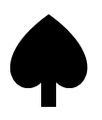 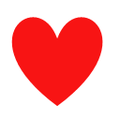 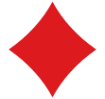 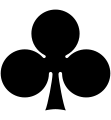 Spades         Hearts      Diamonds     ClubsThe hands below are set up with suits in the above sequence.Your opponent has opened 1 club.  What would you bid with these hands?Overcalls at the l level			Advancer’s response?	     7-11 points, 3+ card fit, raise partner’s suit5 cards and 7+ points 						     12+ points, cuebid opponent’s suitQJxx  AQxxx  xx  xx	______	Advancer’s response? 	1.  Axx  Jxx  Kxxx  xxx	______AKxxx  xxx  Qxx  xx	 ______	Advancer’s response?	2.  QJxx  Qx  Axx  xxxx 	______AKxxx  Qx  Kxx  Qxx______				3.  Jxx  Kxx  xxxx xxxx	______KJxx  Kxxx  KJxxx 	 ______				4.  AQxx  AQxx  Qx  xxx  	______Your opponent has opened 1 club.   What would you bid with these hands?Overcalls at the 2 level with a jump6 cards in suit - 2 of top 3 or 3 of top 56-9 pointsKQxxxx  xxx  Kx  xx  ______ xx  AQxxxx  Kxx  xx  ______xxx  Jx  QJ10xxx  xx  ______Your opponent has opened 1 spade.  What would you bid with these hands?Overcalls at the 2 level – no jump	Advancer’s response?      Partner has shown opening values.5+ card suit and at least opening values			     Add your points and describe your hand.	xx  KQxxx  KQxx  Ax ______	Advancer’s response?	8.  Axx  Jxxx  Axx  KJx	______xx  AQJxx  Kxx  Kxx  ______				9.  xxx  Kxx  Axxx  QJx	______ xxx  xx  AQxxx  AKx ______		 		10.  xxx  Qxx  Jxx  Qxxx	______Your opponent has opened 1 spade.  What would you bid with these hands?	Take-out doubles			Advancer’s response?	     0-8 points – bid best suit at lowest level		Opening strength						      9-11 points – bid best suit, jump a level	3+ cards in all unbid suits					      12+ points – cuebid opponent’s suit	Shortness in opponent’s suit x  AQJx  Kxxx  Kxxx  ______	Advancer’s response	11.  xxx  Kxxxx  xxxx  x	______if no intervening bid x  AQJx  Kxxx  Kxx  ______				12. xx  Kxxx  Axxx  QJx  	______ x  AQJx  Kxxx  Kxx  ______				13. Axx  Kxxx  Axxx  Qxx	______